REISEKOSTENABRECHNUNG: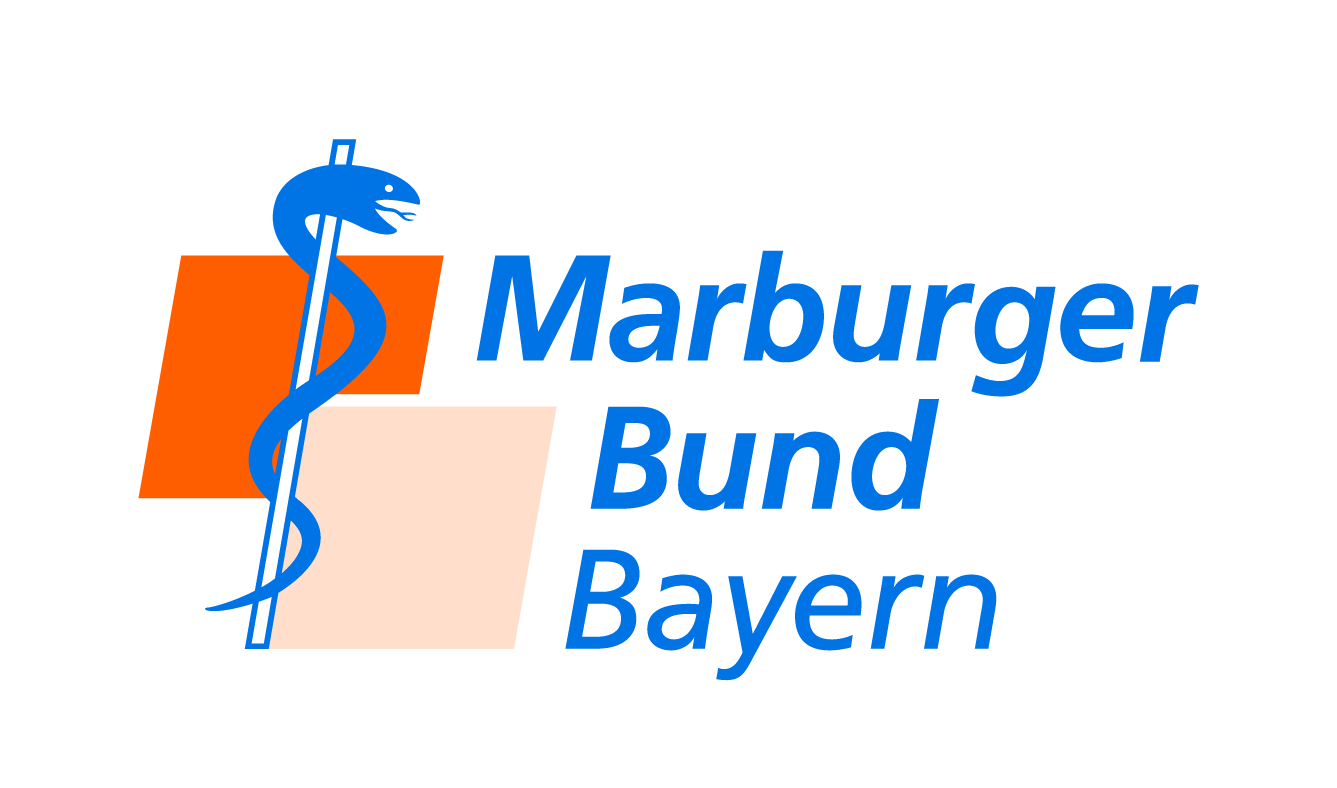 NameAnschriftZweck der Reise Marburger Bund VKA Warnstreik am 15. Mai in München Marburger Bund VKA Warnstreik am 15. Mai in München Marburger Bund VKA Warnstreik am 15. Mai in München Marburger Bund VKA Warnstreik am 15. Mai in München Marburger Bund VKA Warnstreik am 15. Mai in München Marburger Bund VKA Warnstreik am 15. Mai in München Marburger Bund VKA Warnstreik am 15. Mai in München Marburger Bund VKA Warnstreik am 15. Mai in München Marburger Bund VKA Warnstreik am 15. Mai in München Marburger Bund VKA Warnstreik am 15. Mai in MünchenAbfahrt am 15.05.2019 15.05.2019 15.05.2019um  Rückkehr amumFahrgelder:Strecke:Verkehrsmittel:€(Bahn,Bus,Flug,etc)€€€€€Fahrgelder€Kilometergeld:km à 0,50 €km à 0,50 €km à 0,50 €€mitgenommene Personen aus beruflicher Veranlassung:mitgenommene Personen aus beruflicher Veranlassung:mitgenommene Personen aus beruflicher Veranlassung:mitgenommene Personen aus beruflicher Veranlassung: + 0,02 €/km + 0,02 €/km + 0,02 €/km€Kilometergeld€Verpflegungs-x8-24 Std.8-24 Std.12€ pro Person (bzw. An-/Abreisetag)12€ pro Person (bzw. An-/Abreisetag)12€ pro Person (bzw. An-/Abreisetag)€pauschalex24 Std.24 Std.(Pauschale bei mind. 24-std. Abwesenheit)(Pauschale bei mind. 24-std. Abwesenheit)(Pauschale bei mind. 24-std. Abwesenheit)€Verpflegungspauschale€Übernachtungen:€(Pauschale € 20,00)€€Übernachtungen€Sonstige Auslagen€Sonstige Auslagen€€Sonstige Auslagen€Summe:€Für die Richtigkeit:(Unterschrift)(Unterschrift)(Unterschrift)(Unterschrift)(Unterschrift)(Unterschrift)Bitte überweisen:Name der BankName der BankName der BankName der BankName der BankName der BankName der BankIBANIBANIBANIBANIBANIBANIBANBICBICBIC